Zveza društev za socialno gerontologijo Slovenije vas prijazno vabi na izkustvene delavnice,»Prisluškovanje življenju«v torek, 9.11.2021 od 9.30 do 11.30, v prostorih Domžalskega doma, Ljubljanska cesta 58, Domžale, rdeča soba (pritličje).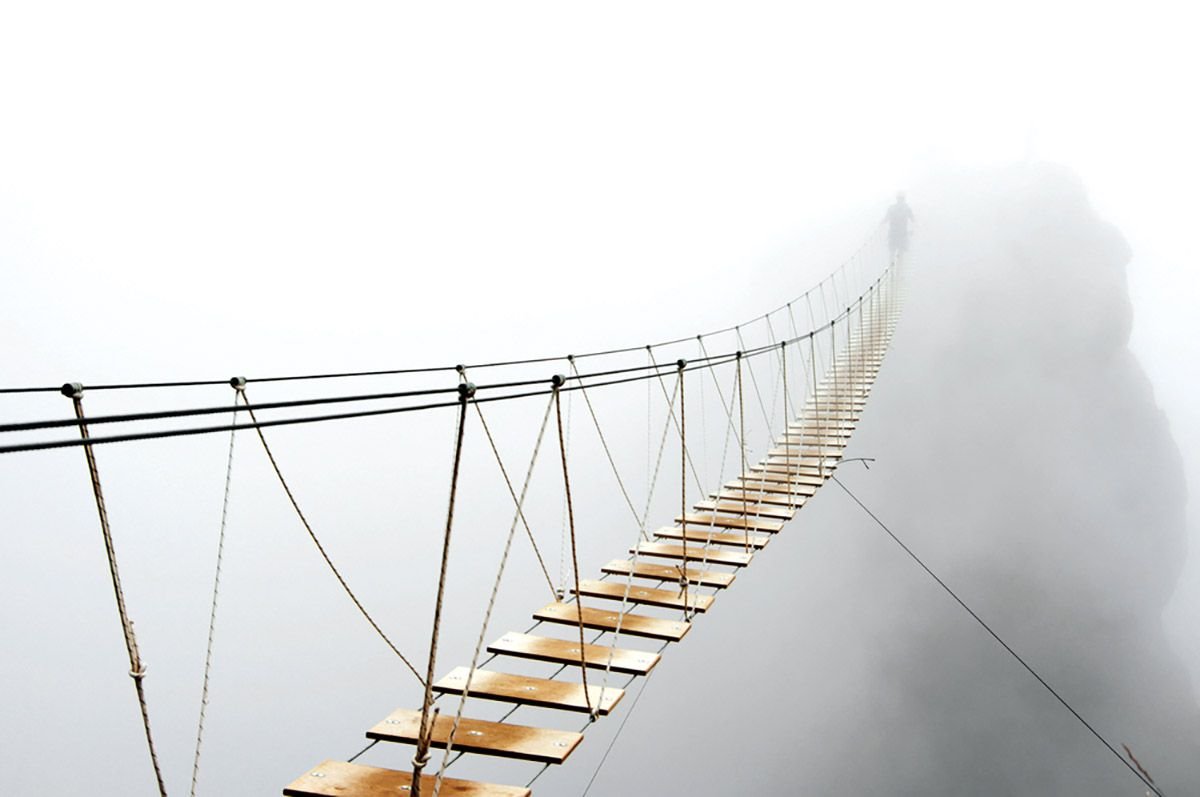 »V prisluškovanju življenjskim izkušnjam samega sebe in soljudi je nekaj skrivnostno privlačnega. Redko nas pustijo ravnodušne. Ob njih se nasmejimo, razžalostimo, zavijamo z očmi, zadržujemo dih, se v njih prepoznamo, se nas dotaknejo, nas presenetijo ali celo šokirajo. Ob njih se učimo in postajamo modrejši.«Prosimo, da se na delavnico predhodno prijavite po telefonu 031 615 121 ali po e-pošti: jasmina.vrecko@skupine.si. V primeru večjega števila prijav bomo delavnico izvedli tudi v četrtek 11. 11.2021, od 9.30 do 11.30. Veselimo se druženja z vami!V želji, da se vsi počutimo varne, bomo upoštevali priporočila NIJZ, zato vas prosimo, da izpolnjujete tudi enega izmed pogojev PCT.Strokovna služba ZDSGS